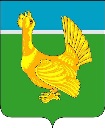 Администрация Верхнекетского районаПОСТАНОВЛЕНИЕОб установлении и исполнении расходного обязательства муниципального образования Верхнекетский район Томской области по реализации проектов, отобранных по итогам проведения конкурса проектов и направленных на создание условий для развития туризма и туристической инфраструктуры в Томской области В соответствии с частью 1 статьи 86 Бюджетного кодекса Российской Федерации, государственной программой «Развитие предпринимательства и повышение эффективности государственного управления социально-экономическим развитием Томской области», утвержденной постановлением Администрации Томской области от 27.09.2019 № 360а, муниципальной программой «Развитие туризма на территории Верхнекетского района Томской области», утвержденной постановлением Администрации Верхнекетского района от 01.12.2017 № 1167, постановляю:1. Установить расходное обязательство муниципального образования Верхнекетский район Томской области по реализации проектов, отобранных по итогам проведения конкурса проектов и направленных на создание условий для развития туризма и туристической инфраструктуры в Томской области (далее – расходное обязательство), в сумме 799 772,40 рублей, в том числе:1) за счет средств  бюджета Томской области в сумме 759 772,40 рублей;2) за счет средств местного бюджета Верхнекетского района в сумме 40 000,00 рублей.2. Исполнение расходного обязательства осуществляют:1) в части распределения и контроля за достижением значений показателей результативности использования субсидии из бюджета Томской области, выделенной на софинансирование расходных обязательств, возникающих в связи с реализацией проектов, отобранных по итогам проведения конкурса проектов и направленных на создание условий для развития туризма и туристической инфраструктуры в Томской области в рамках реализации государственной программы «Развитие предпринимательства и повышение эффективности государственного управления социально-экономическим развитием Томской области» (далее – Субсидия) – Администрация Верхнекетского района;2) в части исполнения расходного обязательства, указанного в пункте 1 настоящего постановления - муниципальное автономное учреждение «Культура».3. Начальнику отдела социально-экономического развития Администрации Верхнекетского района обеспечить предоставление в Департамент финансово-ресурсного обеспечения Администрации Томской области (далее - Департамент) отчетов в сроки и по формам, установленным соглашением о предоставлении местному бюджету Верхнекетского района Субсидии, заключенным с Департаментом.4. В случае наличия неиспользованного остатка Субсидии Администрация Верхнекетского района обеспечивает возврат Субсидии в неиспользованной части в установленном бюджетным законодательством порядке.5. Признать утратившим силу постановление Администрации Верхнекетского района от 11.07.2022 № 664 «Об установлении и исполнении расходного обязательства муниципального образования Верхнекетский район Томской области по реализации проектов, отобранных по итогам проведения конкурса проектов и направленных на создание условий для развития туризма и туристической инфраструктуры в Томской области».6. Опубликовать настоящее постановление в информационном вестнике Верхнекетского района «Территория» и разместить на официальном сайте Администрации Верхнекетского района. 7. Настоящее постановление вступает в силу со дня его официального опубликования.8. Контроль исполнения настоящего постановления возложить на заместителя Главы Верхнекетского района по экономике и инвестиционной политике.Глава Верхнекетского района                                                                      С.А. АльсевичМискичекова Н.А.Дело-2, УФ-1, Мискичекова-1, Медведева-1, МАУ «Культура»-1.24 июля 2023 г.р.п. Белый ЯрВерхнекетского районаТомской области                №  640